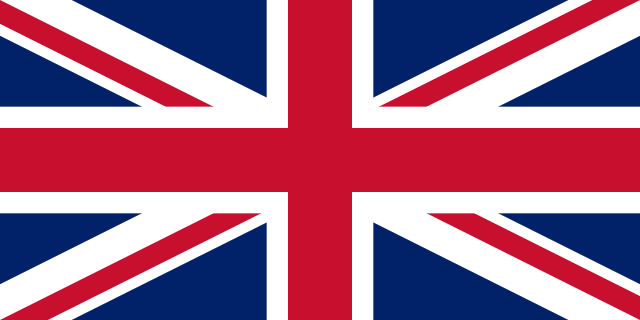 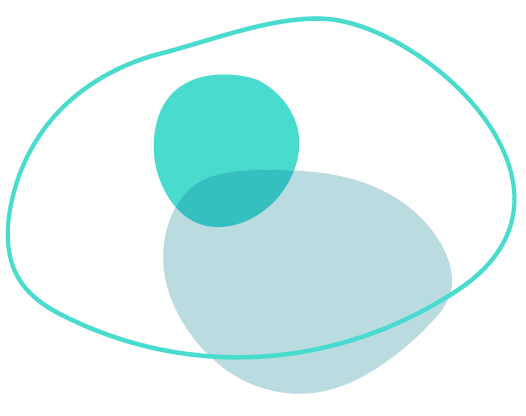 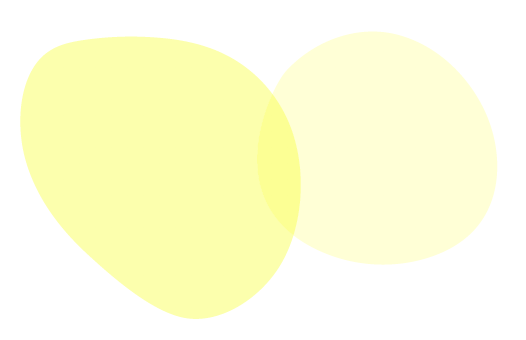 Passion Project Sample Parent LetterDateDear Caretaker, We will be embarking on a new challenge over the next (insert number) weeks of doing a Passion Project. Passion Projects follow a basic structured process but allow students to explore a topic they are passionate and interested in! Our hope is to empower students to take ownership of their learning by having this choice and also to develop in other real-world skills like time management, project planning, collaboration, giving and receiving feedback and self-reliance.The basic calendar for our Passion Project is:Please note the deadlines and when students are expected to engage with our class for Check-In’s or feedback. There are several ways you can support your student to complete this project: Read through the Student Toolbox so you can understand the overview of the Passion Project Encourage your student to reach out to their Critical Friend or Teacher if they are frustrated or need help Provide some basic resources for product making (resources should not be extravagant or expensive!)Ask your student what they are working on and if they need any help Honor the topic and question they are choosing to explore… it may not seem “academic” or school related, but the process ensures a lot of learning is taking place! Give them feedback if you’re asked  Help them prepare their final presentation by listening and asking questions Although it might be difficult, your role is not to do the project for your student.  If you need help or support to facilitate, please just reach out. We are very much looking forward to exploring your students’ passions and interests as they work on this Passion Project! If you have any questions, please let me know. Sincerely, Teacher Phone xxx-000-xxxxEmail@teachingrocks.comMondayTuesdayWednesdayThursdayFridayList of possible topics and questions posted on (online learning platform) for feedbackGive feedback to classmates on their ideasChoose topic and questionResearch and PLANResearch and PLANDetailed plan for project posted on (online learning platform) for feedback from teacherCheck-In with your Critical Friend online about your project.Individual Check-In’s with teacher via (online learning platform)Check-In with your Critical Friend online about your project.Post an update to the class on (online learning platform) about what you’re working on (include pics!)Check-In with your Critical Friend online about your project.Individual Check-In’s with teacher via (online learning platform)Prepare presentation for (audience)Post Presentation Reflection Questions on (online learning platform)